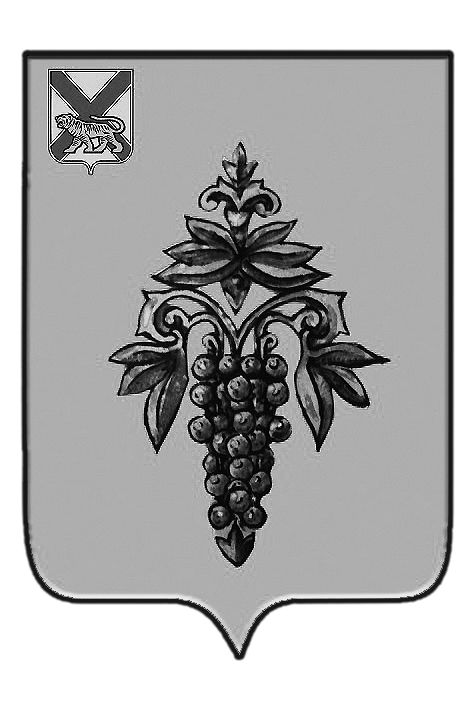 УПРАВЛЕНИЕ ОБРАЗОВАНИЯАДМИНИСТРАЦИЯ ЧУГУЕВСКОГО МУНИЦИПАЛЬНОГО ОКРУГАПРИМОРСКОГО КРАЯП Р И К А З 24.09.2021  г.                               с. Чугуевка                                                121 -А О проведении школьного и муниципального этапов Всероссийской олимпиады школьников в 2021-2022 учебном году         На основании приказа министерства образования Приморского края от 13 сентября 2021 года № 1227-а «О проведении школьного и муниципального этапов всероссийской олимпиады школьников на территории Приморского края в 2021-2022 учебном году», для осуществления руководства муниципальным этапом Всероссийской олимпиады школьников (далее - ВСОШ) на территории Чугуевского муниципального округа в 2021-2022 учебном году ПРИКАЗЫВАЮ:          1.Организовать и провести школьный этап ВСОШ для обучающихся 4-11 классов:            1.1.на платформе «Сириус.Курсы» по предметам:-физика (1 октября) – 7-11 кл.;-биология (8 октября) – 5-11 кл.;-химия (15 октября) – 8-11 кл.;-астрономия (13 октября) – 5-11 кл.;-математика (22 октября) – 4-11 кл.;-информатика (29 октября) – 5-11 кл..          1.2.традиционно по другим предметам в срок до 1 ноября 2021 года.          2.Организовать и провести муниципальный этап ВСОШ в 2021-2022 учебном году для обучающихся 7-11 классов в установленные министерством образования Приморского края сроки:-  9 ноября – биология;-  11 ноября – химия (8-11 кл.);- 12 ноября – литература;- 15 ноября – математика;- 17 ноября – английский язык;- 22 ноября – русский язык;- 24 ноября – обществознание;- 25 ноября – география;- 26 ноября – история;- 30 ноября – физика.            3.Назначить муниципального координатора  по проведению муниципального этапа всероссийской олимпиады школьников (далее ВСОШ) в 2021-2022 учебном году  Фунникову Н.А., главного специалиста управления образования администрации Чугуевского муниципального округа.          4.Утвердить:           4.1.Состав оргкомитета по организации и проведению муниципального этапа ВСОШ в 2021-2022 учебном году (приложение 1).          4.2.Состав организаторов в аудитории в период проведения муниципального этапа ВСОШ в 2021-2022 учебном году (приложение 2).          4.3.Состав предметных комиссий по проверке работ муниципального этапа ВСОШ в 2021-2022 учебном году (приложение 3).          4.4.Состав апелляционной комиссии (приложение 4).          5.Провести муниципальный этап ВСОШ в 2021-2022 учебном году на базе МКОУ СОШ им.А.А.Фадеева с.Чугуевка, МБОУ СОШ № 2 с.Чугуевка, МКОУ НОШ № 25 с.Чугуевка (по предварительному согласованию).           6.Установить время начала муниципального этапа ВСОШ в 2021-2022 учебном году – 10-00 ч.         7.Муниципальному координатору по организации и проведению муниципального этапа ВСОШ в 2021-2022 учебном году:         7.1.Произвести тиражирование текстов олимпиадных заданий муниципального этапа ВСОШ в 2021-2022 учебном году.         7.2.Принять меры по обеспечению сохранности текстов олимпиадных заданий по каждому общеобразовательному предмету и конфиденциальности олимпиадных заданий при тиражировании заданий, кодировании работ муниципального этапа ВСОШ в 2021-2022 учебном году.          7.3.Подготовить грамоты управления образования для награждения победителей муниципального этапа ВСОШ в 2021-2022 учебном году.          7.4.Осуществлять дальнейшую организационную работу по участию победителей муниципального этапа ВСОШ в региональном этапе ВСОШ в соответствии с проходными баллам, установленными министерством образования Приморского края.            8.Оргкомитету по организации и проведению муниципального этапа всероссийской олимпиады школьников в 2021-2022 учебном году организовать работу предметных комиссий по проверке работ муниципального этапа ВСОШ в 2021-2022 учебном году в установленные департаментом образования и науки Приморского края сроки до:-  12 ноября – биология;-  15 ноября – химия;- 16 ноября – литература;- 19 ноября – математика;- 23 ноября – английский язык;- 26 ноября – русский язык;- 29 ноября – обществознание;- 30 ноября – география;- 02 декабря – история;- 03 декабря – физика.          9.Руководителям районных методических объединений, входящим в состав предметных комиссий по проверке работ муниципального этапа ВСОШ в 2021-2022 учебном году скоординировать работу по проверке олимпиадных работ и определить дату проверки, в сроки, указанные в п.6 настоящего приказа.           10.Руководителям общеобразовательных организаций:          10.1.Предоставить данные об участниках  муниципального этапа ВСОШ в оргкомитет  в срок до 29 октября 2021 г. (с указанием ФИО, класса, предмета участия).          10.2.Направить обучающихся для участия в муниципальном этапе ВСОШ в 2021-2022 учебном году в соответствии с представленным списком.            10.3.Предоставить отчет о проведении школьного этапа ВСОШ на платформе «Сириус.Курсы», а также о проведении в традиционной форме в срок до 31 октября 2021 г. в соответствии с формой: предмет, класс (4-11), количество участников, количество победителей, количество призеров.          10.Контроль за исполнением настоящего приказа оставляю за собой.Заместитель главыадминистрации-начальникуправления образования                                                                         В.С.ОлегПриложение 1к приказу управленияобразования администрацииЧугуевского муниципальногоокругаот 24.09.2021 г. № 121-АСостав оргкомитета по организации и проведению муниципального этапа Всероссийской олимпиады школьников в 2021-2022 учебном годуПредседатель оргкомитета:-Фунникова Н.А., главный специалист управления образования.        Члены оргкомитета:-Покрашенко Г.Н., заведующий методическим отделом МКУ «ЦООУ» с.Чугуевка; -Бурда С.С., методист методического отдела МКУ «ЦООУ».Приложение 2к приказу управленияобразования администрацииЧугуевского муниципальногоокругаот 24.09.2021 г. № 121-АСостав организаторов в аудитории в период проведения муниципального этапа Всероссийской олимпиады школьников в 2021-2022 учебном году-Бурда С.С., методист методического отдела МКУ ЦООУ с.Чугуевка;-Ткачева Т.Т., специалист МКУ «ЦООУ» с.Чугуевка;-Шумихина О.В., методист методического отдела МКУ ЦООУ с.Чугуевка;-Котельникова Н.А., методист методического отдела МКУ ЦООУ с.Чугуевка.Приложение 3к приказу управленияобразования администрацииЧугуевского муниципальногоокругаот 24.09.2021 г. № 121-АСостав предметных комиссий по проверке работ муниципального этапа Всероссийской олимпиады школьников в 2021-2022 учебном годуПредседатель предметных комиссий:-Фунникова Н.А., главный специалист управления образования администрации Чугуевского муниципального округаСостав предметных комиссий:по учебному предмету «математика»:-Казимирова Г.Л., учитель математики МБОУ СОШ № 2 с.Чугуевка;-Киселева Г.А., учитель математики МБОУ СОШ № 2 с.Чугуевка;-Себедаш Е.В., учитель математики МКОУ СОШ им.А.А.Фадеева с.Чугуевка;-Воробьева Т.Б., учитель математики МКОУ СОШ им.А.А.Фадеева с.Чугуевка.по учебным предметам «русский язык» и «литература»:-Костюченко Т.А., учитель русского языка и литературы МБОУ МОШ № 2 с.Чугуевка;-Нынь С.И., учитель русского языка и литературы МКОУ СОШ им.А.А.Фадеева с.Чугуевка;-Мишура И.А., учитель русского языка и литературы МКОУ СОШ № 7 с.Новомихайловка;-Слепнева О.А., учитель русского языка и литературы МБОУ СОШ № 2 с.Чугуевка;-Марус О.А., учитель русского языка и литературы МБОУ СОШ № 2 с.Чугуевка; -Танасова Н.Ю., учитель русского языка и литературы МКОУ СОШ им.А.А.Фадеева с.Чугуевка;-Сочивец Р.К., учитель русского языка и литературы МКОУ СОШ им.А.А.Фадеева с.Чугуевка.по учебному предмету «физика»: -Грибенчук Т.А., учитель физики МКОУ СОШ № 9 с.Каменка;-Рахматулин А.Р., учитель физики МБОУ СОШ № 2 с.Чугуевка-Сушильникова Н.И., учитель физики МКОУ СОШ им.А.А.Фадеева с.Чугуевка.по учебному предмету «химия»: -Голохваст Н.А., учитель химии и биологии МКОУ СОШ № 15 с.Соколовка;-Журавель С.А., учитель химии и биологии МБОУ СОШ № 2 с.Чугуевка;-Михаревич Е.А., учитель химии и биологии МКОУ СОШ им.А.А.Фадеева с.Чугуевка.по учебному предмету «биология»:-Голохваст Н.А., учитель химии и биологии МКОУ СОШ № 15 с.Соколовка;-Михаревич Е.А., учитель химии и биологии МБОУ СОШ № 2 с.Чугуевка;-Мызник Т.М., учитель биологии МКОУ СОШ им.А.А.Фадеева с.Чугуевка.по учебному предмету «география»:-Згурская А.П., учитель географии МБОУ СОШ № 2 с.Чугуевка;-Захарова Марина Витальевна, учитель географии МКОУ СОШ № 7 с.Новомихайловка;-Колпакова Т.А., учитель географии МКОУ СОШ им.А.А.Фадеева с.Чугуевкапо учебным предметам «история», «обществознание»:-Корниевская И.Е., учитель истории МКОУ СОШ имА.А.Фадеева с.Чугуевка;-Крылова О.А., учитель истории МБОУ СОШ № 2 с.Чугуевка;-Сыряева М.Н., учитель истории МБОУ СОш № 2 с.Чугуевка.-Ткаченко М.А., учитель истории и обществознания МКОУ СОШ им.А.А.Фадеева с.Чугуевка.по учебному предмету «английский язык»:-Борисова Е.В., учитель английского языка МКОУ СОШ им.А.А.Фадеева с.Чугуевка;-Винничук Е.В., учитель английского языка МКОУ СОШ им.А.А.Фадеева с.Чугуевка;-Волкова Е.С., учитель английского языка МКОУ СОШ № 7 с.Новомихайловка;-Князева И.Н., учитель английского языка МБОУ СОШ № 2 с.Чугуевка; -Шадрина Ю.В., учитель английского языка МБОУ СОШ № 2 с.Чугуевка.Приложение 4к приказу управленияобразования администрацииЧугуевского муниципальногоокругаот 24.09.2021 г. № 121-АСостав апелляционной комиссииПредседатель апелляционной  комиссии:-Фунникова Н.А., главный специалист управления образования администрации Чугуевского муниципального округаСостав апелляционных комиссий:по учебному предмету «математика»:-Казимирова Г.Л., учитель математики МБОУ СОШ № 2 с.Чугуевка;-Киселева Г.А., учитель математики МБОУ СОШ № 2 с.Чугуевка;-Себедаш Е.В., учитель математики МКОУ СОШ им.А.А.Фадеева с.Чугуевка;по учебным предметам «русский язык» и «литература»:-Костюченко Т.А., учитель русского языка и литературы МБОУ МОШ № 2 с.Чугуевка;-Нынь С.И., учитель русского языка и литературы МКОУ СОШ им.А.А.Фадеева с.Чугуевка;по учебному предмету «физика»: -Грибенчук Т.А., учитель физики МКОУ СОШ № 9 с.Каменка;-Рахматулин А.Р., учитель физики МБОУ СОШ № 2 с.Чугуевкапо учебному предмету «химия»: -Голохваст Н.А., учитель химии и биологии МКОУ СОШ № 15 с.Соколовка;-Журавель С.А., учитель химии и биологии МБОУ СОШ № 2 с.Чугуевка;химии и биологии МКОУ СОШ им.А.А.Фадеева с.Чугуевка.по учебному предмету «биология»:-Голохваст Н.А., учитель химии и биологии МКОУ СОШ № 15 с.Соколовка;-Михаревич Е.А., учитель химии и биологии МБОУ СОШ № 2 с.Чугуевка;по учебному предмету «география»:-Згурская А.П., учитель географии МБОУ СОШ № 2 с.Чугуевка;-Захарова Марина Витальевна, учитель географии МКОУ СОШ № 7 с.Новомихайловка;по учебным предметам «история», «обществознание»:-Корниевская И.Е., учитель истории МКОУ СОШ имА.А.Фадеева с.Чугуевка;-Крылова О.А., учитель истории МБОУ СОШ № 2 с.Чугуевка;по учебному предмету «английский язык»:-Борисова Е.В., учитель английского языка МКОУ СОШ им.А.А.Фадеева с.Чугуевка;-Винничук Е.В., учитель английского языка МКОУ СОШ им.А.А.Фадеева с.Чугуевка;